2.1: Experiments, Sample Spaces, & Events2.2: Definition of Probability2.3: Rules of Probability2.4: Using Counting Techniques in Probability2.5: Conditional Probability2.6: Bayes Theorem2.1: Vocabulary:-Experiment: an activity with observable results (outcomes)-Sample point: an outcome of an experiment -Sample space: a set of all possible sample points-Event: a subset of a sample space-Mutually exclusive: events A and B equal zero (A⋂B=0)-Complementary events: event B equals the complement of event A (A∁=B)-Non-discrete: a sample space that is too long to listExamples:S={a,b,c,d,e,f,g,h,i} A={a,b,c} B={a,f,g,h,i} C={d,g,i}A⋂B=A⋃B=B⋃C=Ac⋂B=Cc∪A=Rolling a diceList event A rolling an even number=List event B rolling a multiple of 3=A∪B=A⋂B=Ac=2.2:Vocabulary:-Simple event: events that contain one point of an experiment (simple events are always mutually exclusive)-Probability: a measure of the proportion of the time that the event will occur at a timesuppose that in N trials an event E occurs M times. The relative frequency is M/N-Theoretical probability: what you expect to happen, but it isn't always what will actually happen-Empirical probability: probability determined from the results of the experiment-Probability distribution table: a table that lists the probability of each event of an experimentProperties:Probability of each simple event is between 0 and 1 inclusiveThe sum of all probability events in a sample space is 1 The probability of the union of 2 mutually exclusive events is given by the sum of their probabilities Examples:Given the sample space {S1,S2,S3}, list the simple events An opinion poll is conducted with a group of voters (D,R,I) and if they are in university (U) or working (W). Give the sample space and simple events  Evan tosses a coin 3 times, and called heads. Find the probability distribution table for P(number of heads) 2.3:Vocabulary:-Additional Rule: If E and F are any two events of an experiment, then p(E ∪ F) = P(E) + P(F) - P(E ∩ U)Ex: a card is drawn from a standard deck of cards. What is the probability of a queen or diamond? P(Q ∪ D) = P(Q) + P(D) - P(Q ∩ D) -Rule of Complements: If E is an event of an experiment and E^c denotes the complement of E, then P(E^c) = 1 - P(E)Ex: A card is drawn from a standard deck. What is the probability that it is not a diamond?  1 - P(D^c) Examples:If a card is drawn from a deck of cards, that is the probability of drawing a Jack, Spade or Ace?A card is drawn from a random deck of cards. What is the probability of not drawing a Jack? Not the Probability of drawing a Spade. Not the probability of drawing an ace?2.4 Vocabulary: Terms-Probability = number of favorable outcomes		-------------------------------------------		number of possible outcomes-P(E) = n(E)	-----	n(S)-at most: or, add (+)-Calculator Rules: MATH, PRB, 3 (nCR)Ex 1) Three marbles are selected at random without replacement from a jar with 3 black, 2 white, and 3 red marbles. Find the probability that…a)       All 3 marbles are black.b)      One is white and two are red.Ex 2) Kennadi is studying for a spelling bee and knows the meanings of 20 words from a list of 30.  If the test has 10 words from the list, find the probability that the student will score at least an 80%.Ex 3) Assuming that the probability of a boy being born is the same as the probability of a girl being born, find the probability that a family with four children will have two boys.2.5:2.5 Vocabulary Terms-Conditional Probability: the probability of an event occurring given that another event has already occurred.-Notation: P(B|A) is read as “the probability of B occurring given A has occurred” (Formula: P(B|A) = n(A ∩ B) / n(A)-Product Rule: P(A ∩ B) = P(B|A) x P(A)Examples:1.Three marbles are drawn from a bag without replacement. The bag contains 4 black and 3 grey marbles. Find the probability that:The first marble is blackThe second marble is black if the first is not greyThe second marble is grey2.In a box of 48 AAA batteries, 24 are Energy Ultimate Lithium Batteries and 24 are Kirkland Signature Alkaline Batteries. 5 of the Energy Ultimate batteries are dead, while 8 of the Kirkland Signature batteries are dead. Find the probability if E = event of drawing an Energy Ultimate Lithium Battery, K= event of drawing a Kirkland Signature Alkaline Battery, and X=event of drawing a dead battery.P(E)P(X|E)P (X ∩ K)P(X)    2.6:2.6 Vocabulary TermsBayes Theorem: a way of finding a probability when we know certain other probabilities. 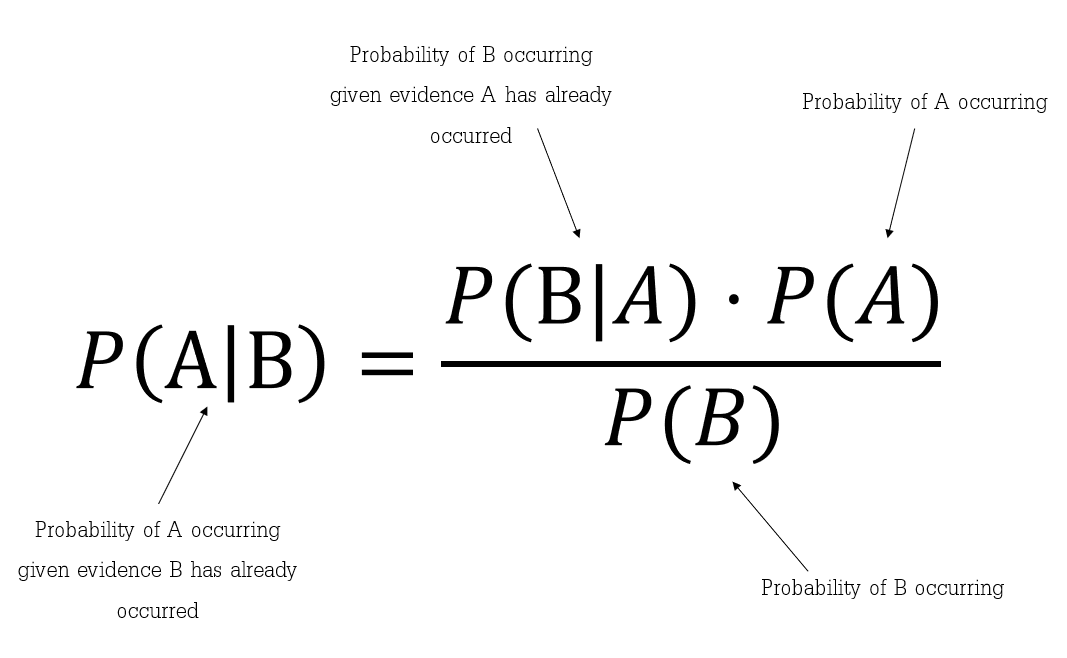 Tree Diagram: 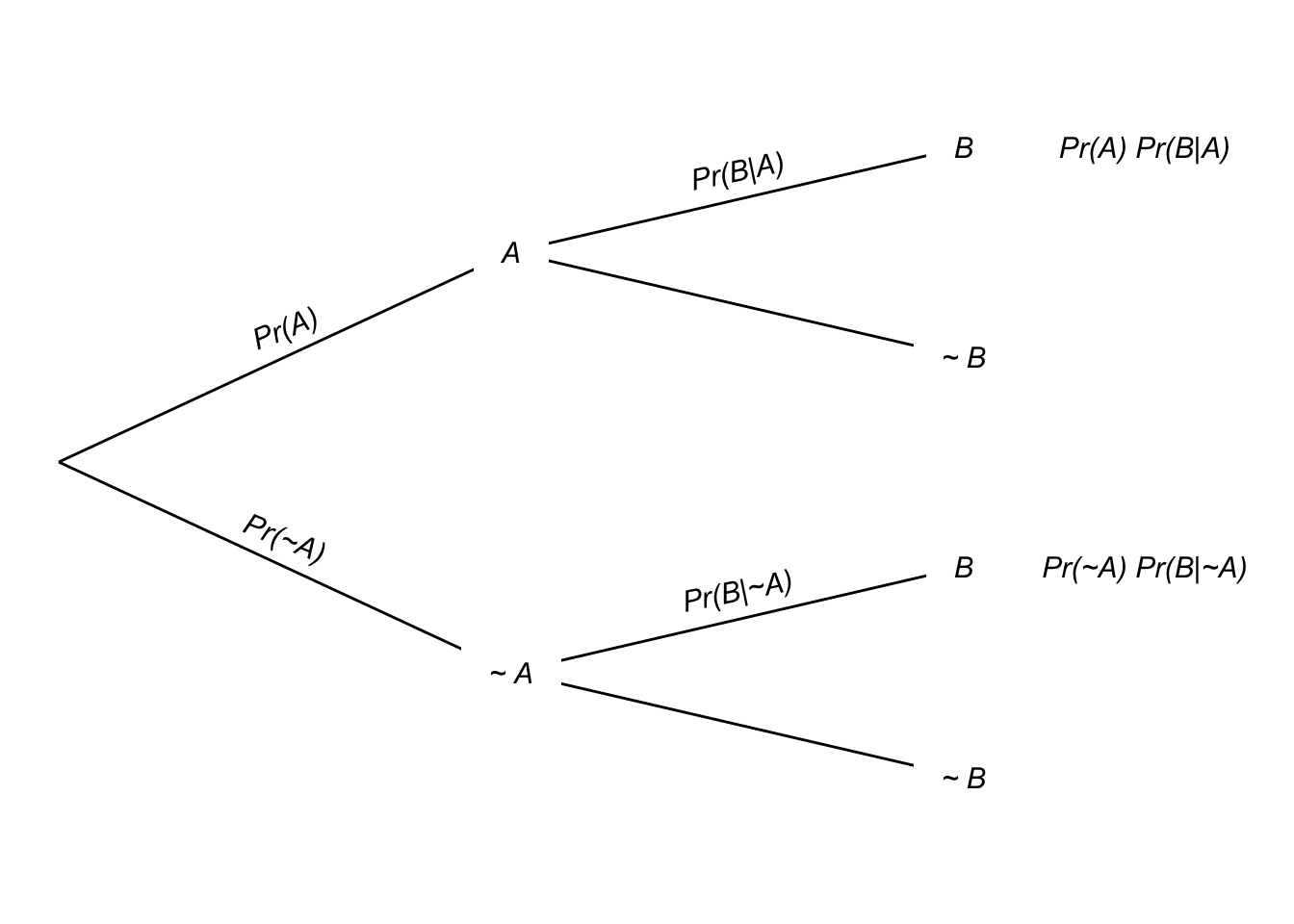 KEY:A, B = eventsP(A|B) = probability of A given B is trueP(B|A) = probability of B given A is trueP(A), P(B) = the independent probabilities of A and BEx 1) A store stocks teddy bears from 3 suppliers. Suppliers A, B, C supply 10%, 30%, and 60% of the stuffed pink bears respectively. 1% of A, 7% of B, and 5% of company C’s bears are defective. If a bear is selected at random and found to be defective, what is the probability that it came from supplier B?